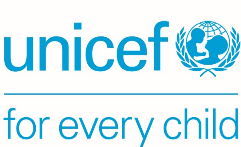 ТЕХНИЧЕСКОЕ ЗАДАНИЕНазвание: Национальное консультирование для оказания технической помощи МЗСЗН в институциональном развитии коммуникации по изменению поведения  в рамках проекта АБР «Здоровье матери и ребенка» в ТаджикистанеМЕСТОПОЛОЖЕНИЕ/ПРОДОЛЖИТЕЛЬНОСТЬ:Примерная продолжительность: 60 рабочих дней в течение 2,5 месяцев с 15 сентября по 30 ноября 2020 года.Местоположение: Душанбе, Таджикистан с выездом на места. Выездные миссии/поездки: Консультант будет работать под техническим руководством офицера по Раннему детскому развитию (РДР)/Коммуникаций в целях развития (КЦР), в тесном сотрудничестве с членами команды по вопросам раннего детства и под общим руководством начальника Отдела охраны здоровья и питания ЮНИСЕФ. ЮНИСЕФ будет отвечать за организацию встреч с правительственными партнерами и другими заинтересованными сторонами, а также консультативных мероприятий.Дата начала: 15 сентября 2020г.Отчитываться перед: Офицером РДР/КЦР, ЮНИСЕФ ТаджикистанПРЕДЫСТОРИЯ:Здоровье матери и ребенка (ЗМР) остается приоритетом в политике и стратегии национального развития и сектора здравоохранения Таджикистана, включая приверженность Таджикистана достижению Целей устойчивого развития (ЦУР). Несмотря на значительные успехи, достигнутые за последнее десятилетие, результаты в области охраны здоровья матери и ребенка (ЗМР) в Таджикистане хуже, чем в среднем в регионах Центральной Азии и Кавказа. Показатели недоедания и дефицита питательных микроэлементов высокие. Предотвратимые заболевания являются причиной значительной доли всех случаев детской смертности в Таджикистане. Острые инфекции являются основной причиной смерти в послеродовой период. На острые респираторные заболевания (ОРЗ), пневмонию и острую диарею по-прежнему приходится более половины зарегистрированных случаев смерти детей в течение первого года жизни, причем данная тенденция сохраняется на протяжении последнего десятилетия. Небезопасные роды на дому считаются одним из основных факторов, способствующих высоким показателям младенческой и материнской смертности в Таджикистане.   Услуги ЗМР предоставляются учреждениями на республиканском, областном, районном и сельском уровнях. В сельской и городской местности существуют различные модели. Организация услуг ЗМР в значительной степени следует административной структуре страны, организовывая услуги в соответствии горизонтальным уровням управления, а для национальных программ по отдельным вертикальным столбам. В сельской местности, дородовая, послеродовая и детская помощь оказывается на уровне первично медико-санитарной помощи через медицинские учреждения и сельские центры здравоохранения. В городских местностях первичная и вторичная помощь предоставляется поликлиниками/центрами семейной медицины, базовая вторичная помощь - районными больницами, специализированная вторичная помощь – региональными (областными или городскими) больницами, более специализированная помощь - республиканскими больницами.Низкое качество помощи вызывает серьезную озабоченность Министерства здравоохранения по ряду причин: недостаточная подготовка медицинских работников, отсутствие научно обоснованных клинических рекомендаций, недостаточное использование непатентованных лекарств, плохая инфраструктура, ограниченный бюджет и отсутствие необходимого оборудования на первичном и вторичном уровнях здравоохранения (Обзор системы здравоохранения, 2016 год). Несмотря на то, что Министерство здравоохранения ввело систему аккредитации и обзора случаев материнской смертности и близких случаев, не делается никакого акцента на постоянное повышение качества на всех уровнях помощи. Качество помощи в значительной степени пострадало от «утечки мозгов», начиная с гражданской войны по настоящее время, поскольку медицинские работники стремятся получить более высокую заработную плату за границей.Знания о здоровье матери и ребенка ограничены. В Таджикистане знания и осведомленность о необходимости своевременного и качественного медицинского обслуживания в области ЗМР находятся на низком уровне, особенно в сельской местности. В то время как в городской местности в больницах рожают больше женщин, чем раньше, в отдаленных сельских районах из-за ограниченного доступа и культурных особенностей женщины рожают на дому. Данная обездоленная группа населения также не получает важной информации о практике ухода за детьми и во время беременности. У правительства нет последовательной стратегии по изменению поведения сельских семей, с учетом культурных особенностей. Сельские медицинские работники также не обладают надлежащими навыками общения с этими общинами.Азиатский банк развития (АБР) поддерживает Министерство здравоохранения и социальной защиты населения (МЗСЗН) в реализации проекта «Комплексная охрана здоровья матери и ребенка» (КОЗМР) в рамках Национальной стратегии в области здравоохранения на 2010-2020 годы. Данный проект направлен на улучшение состояния здоровья и благополучия матерей и детей в выбранных районах (Шамсиддин Шохин, Рашт и Файзобод) уделяя особое внимание комплексному уходу за ЗМР как на уровне первичной, так и на вторичной медико-санитарной помощи. Проект КОЗМР нацелен на следующие три результата: i) повышение качества комплексных услуг по ЗМР в районах проекта; ii) рационализация, модернизация, оснащение и система оплаты услуг по ЗМР на экспериментальной основе в проектных районах; и iii) повышение уровня знаний о здоровье матери и ребенка и поведении направленном на охрану здоровья, путем проведения различных коммуникационных мероприятий.В рамках недавно подписанного соглашения ЮНИСЕФ оказывает техническую поддержку Министерству здравоохранения и социальной защиты в деле реализации результатов 1 и 3 проекта. Одним из основных компонентов проекта является повышение уровня знаний о здоровье матери и ребенка, а также о здоровом образе жизни, посредством укрепления потенциала Республиканского центра здорового образа жизни (РЦЗЖ) и соответствующих учреждений МЗСЗН, играющих ключевую роль в поддержке семьи и коммуникации по вопросам ЗМР, разработки районной специфической стратегии и мобилизации сообществ для решения социальных норм, поддерживающих коллективные цели ЗМР и борьбы с вредными практиками.Компонент коммуникаций в целях изменения поведения в рамках проекта будет реализован в тесном сотрудничестве с Министерством здравоохранения и социальной защиты населения (МЗСЗН), Республиканским центром здорового образа жизни (РЦЗОЖ), Республиканским учебно-клиническим центром семейной медицины (РУКЦСМ) и Республиканским центром репродуктивного здоровья, которые уполномочены осуществлять коммуникацию по изменению поведения и играют важную роль в оказании поддержки семьям в улучшении знаний, отношений и практики, связанных со здоровьем и питанием, с целью обеспечения надлежащего поведения, ориентированного на здоровье. Для повышения потенциала основных заинтересованных сторон необходимо провести оценку институционального потенциала и на основе ее результатов разработать план по наращиванию потенциала на национальном и субнациональном уровнях для улучшения навыков в передачи убедительной информации о социальной мобилизации и изменения поведения для привлечения сообществ обеспечить более тесные связи с медицинскими учреждениями.  В данном контексте, Страновой офис ЮНИСЕФ в Таджикистане планирует нанять национального консультанта для оказания технической помощи в области развития коммуникаций по изменению поведения для интегрированного проекта АБР «Здоровье матери и ребенка» в Таджикистане.ЗАДАЧА:Коммуникация в целях развития является одним из важнейших элементов программ здоровья матери и ребенка. Целью данного задания является укрепление потенциала в области коммуникации по социальной мобилизации и изменению поведения Министерства здравоохранения и социальной защиты населения (МЗСЗН), Республиканского центра здорового образа жизни (РЦЗОЖ), Республиканского учебно-клинического центра семейной медицины (РУКЦСМ), а также укрепление партнерства с соответствующими заинтересованными сторонами посредством оценки институционального потенциала и на основе полученных результатов разработка и реализация плана укрепления институционального потенциала на национальном и субнациональном уровнях.ОПИСАНИЕ ЗАДАНИЯ:Консультант будет работать в тесном сотрудничестве с Министерством здравоохранения и социальной защиты населения (МЗСЗН), Республиканским центром здорового образа жизни (РЦЗОЖ), Республиканским учебно-клиническим центром семейной медицины (РУКЦСМ) и Республиканским центром репродуктивного здоровья.Провести оценку институционального потенциала вышеупомянутых государственных ведомств по разработке стратегий, планированию, реализации и мониторинга коммуникационных мероприятий по социальной мобилизации и изменения поведений, в особенности в рамках программ материнства и детство.Разработать комплексную институциональную стратегию по развитию потенциала по социальной мобилизации и изменению поведения, а также план реализации, основанный на анализе пробелов и одобренный всеми заинтересованными сторонами. Разработать учебный пакет по наращиванию потенциала в области социальной мобилизации и изменению поведения для соответствующих государственных учреждений. (МЗСЗН, РЦЗОЖ, РУКЦСМ, РЦРЗ) Предоставить международному консультанту перевод соответствующих документов, необходимых для обзора и во время интервью (англо-таджикский и/или русский; русско/таджикско - английский) ОСНОВНЫЕ РЕЗУЛЬТАТЫ:Задание будет выполнено в течение 60 рабочих дней в период с 15сентября по 30 ноября 2020 года.Показатели эффективности для оценки результатов:Оценка заявки будет производиться на основе:Технической и профессиональной компетентности (качество поставляемой ЮНИСЕФ продукции);Объем работы (например, количество встреч с заинтересованными сторонами);Качество работы (качество методологии, проекта и итогового доклада);Количество работ (в установленные сроки выполнение задач, указанных в таблице выше)В дополнение к этому при оценке работы Консультанта будут учитываться такие показатели, как рабочие отношения, ответственность, стремление к результатам и коммуникация.КВАЛИФИКАЦИОННЫЕ ТРЕБОВАНИЯ:Образование: Высшее университетское образование в области социальных наук, исследований в области развития, государственной политики или в любой смежной дисциплине.Опыт работы: минимум пять лет опыта работы в соответствующей сфера. Доказанный опыт в разработке и проведении оценок и/или картирования.Технические знания: Глубокие знания в области прав ребенка, системного подхода к защите детей и разработки, и реформирования системы ухода за детьми, социальной защиты и социального обеспечения. Знакомство с подходами, основанными на правах человека, актуализацией гендерной проблематики и концепциями институционального укрепления. Компетенции: Сильное аналитическое и концептуальное мышление. Отличные навыки письма. Отличные навыки общения и презентации с заинтересованными сторонами и умение работать под давлением и в сжатые сроки.Язык: Владение английским (письменным и устным), знание таджикского и/или русского языка.ПРОЦЕСС ОТБОРА:Квалифицированные кандидаты должны предоставить:Сопроводительное письмо/заявка/резюме.Техническое предложение с предлагаемой методологией/подходом к управлению проектом, показывающее понимание задач.Финансовая смета для консультирования в долларах США за выполненную работу, с указанием также сроков выполнения работ и/или ежедневной ставки в долларах США.Примеры предыдущей работы, соответствующей с данными результатами.Не менее двух рекомендательных письмаПри отборе соотношение между технической оценкой и коммерческим предложением составляет 80 к 20.Запросы можно отправить по адресу tad-procurement@unicef.org с заголовком «Национальное консультирование для оказания технической помощи МЗСЗН в развитии коммуникационного потенциала по изменению поведения для интегрированного проекта АБР по охране здоровья матери и ребенка в Таджикистане». Заявки должны быть получены системой до 14 сентября 2020 года на нашем сайте:http://www.unicef.org/about/employ/index.php    Путевые расходы и суточные будут покрываться в соответствии с правилами и положениями ООН. Никакие другие выплаты не применяются. ЮНИСЕФ считает, что одним из критериев оценки потенциальных кандидатов является наилучшее соотношение цены и качества.  В качестве общего принципа при выплате вознаграждения консультанту или индивидуальному подрядчику применяется принцип «максимальной эффективности затрат», т.е. достижение желаемого результата при наименьших возможных затратах. Просьба иметь в виду, что консультанты и индивидуальные подрядчики несут ответственность за покрытие расходов, связанных с получением виз и страхованием поездок.Индивидуальные консультанты будут оцениваться на основе методологии кумулятивного анализа. Контракт присуждается индивидуальному консультанту, чье предложение было оценено и определено как таковое:a) отзывчивым/совместимым/приемлемым, а такжеб) Получило наивысший балл из взвешенного набора технических и финансовых критериев.* Вес технических критериев – 80%;* Вес финансовых критериев – 20%;Только кандидаты, набравшие минимум 64 балла по Техническим Критериям, будут рассматриваться на предмет Финансовой оценки.Финансовое предложениеПожалуйста, предоставьте общую цену за оказание профессиональных услуг в соответствии с заданием, описанным в данном ТЗ.Для оценки Финансовых предложений будет использоваться следующая формула:Оценка ФП = (Самое низкое ценовое предложение / Цена рассматриваемого предложения) x 20GENERAL CONDITIONS OF CONTRACTS FOR THE SERVICES OF CONSULTANTS / INDIVIDUAL CONTRACTORS Legal Status The individual engaged by UNICEF under this contract as a consultant or individual contractors (the “Contractor”) is engaged in a personal capacity and not as representatives of a Government or of any other entity external to the United Nations.  The Contractor is neither a "staff member" under the Staff Regulations of the United Nations and UNICEF policies and procedures nor an "official" for the purpose of the Convention on the Privileges and Immunities of the United Nations, 1946.  The Contractor may, however, be afforded the status of "Experts on Mission" in the sense of Section 22 of Article VI of the Convention and the Contractor is required by UNICEF to travel in order to fulfil the requirements of this contract, the Contractor may be issued a United Nations Certificate in accordance with Section 26 of Article VII of the Convention. Obligations The Contractor shall complete the assignment set out in the Terms of Reference for this contract with due diligence, efficiency and economy, in accordance with generally accepted professional techniques and practices. The Contractor must respect the impartiality and independence of UNICEF and the United Nations and in connection with this contract must neither seek nor accept instructions from anyone other than UNICEF.  During the term of this contract the Contractor must refrain from any conduct that would adversely reflect on UNICEF or the United Nations and must not engage in any activity that is incompatible with the administrative instructions and policies and procedures of UNICEF.  The Contractor must exercise the utmost discretion in all matters relating to this contract.   In particular, but without limiting the foregoing, the Contractor  (a) will conduct him- or herself in a manner consistent with the Standards of Conduct in the International Civil Service; and (b)  will comply with the administrative instructions and policies and procedures of UNICE relating to fraud and corruption; information disclosure; use of electronic communication assets; harassment, sexual harassment and abuse of authority; and the requirements set forth in the Secretary General's Bulletin on Special Measures for Protection from Sexual Exploitation and Sexual Abuse.   Unless otherwise authorized by the appropriate official in the office concerned, the Contractor must not communicate at any time to the media or to any institution, person, Government or other entity external to UNICEF any information that has not been made public and which has become known to the Contractor by reason of his or her association with UNICEF or the United Nations.  The Contractor may not use such information without the written authorization of UNICEF and shall under no circumstances use such information for his or her private advantage or that of others. These obligations do not lapse upon termination of this contract. Paid Time Off and UN official holidays Individual contractors who work full-time and who are remunerated at a fixed daily or monthly rate with a minimum contract duration of one calendar month (“eligible contractors”) are entitled to: ·       Paid Time Off (PTO) at the rate of one-and one-half days (1.5 days) per month of service, to be prorated to the closest half day for partial months served at the beginning and end of the contract period; and ·       UN official holidays.  Eligible contractors will be remunerated at the established rate for any day of PTO used and for any UN official holiday that falls within the established duration of the contract. PTO may be used in increments of half or full days. PTO will be accrued and can be used, subject to prior approval by the contractor’s direct supervisor, at any time during the duration of the contract. Unused PTO will not be paid out or reimbursed at the end of the contract period and cannot be transferred to a new contract.  Title rights All materials created by the Contractor which bears a direct relation to, or is made in order to perform, this contract and any intellectual property rights thereof, including but not limited to patents, copyright and trademarks, shall be jointly owned by UNICEF and the Contractor. At the request of UNICEF, the Contractor shall assist in securing such property rights and transferring them to UNICEF in compliance with the requirements of the law governing such rights. Any third party usage shall require written permission from both parties. Travel If UNICEF determines that the Contractor needs to travel in order to perform this contract, that travel shall be specified in the contract and the Contractor’s travel costs shall be set out in the contract, on the following basis:  UNICEF will pay for travel in economy class via the most direct and economical route; provided however that in exceptional circumstances, such as for medical reasons, travel in business class may be approved by UNICEF on a case-by-case basis.   UNICEF will reimburse the Contractor for out-of-pocket expenses associated with such travel by paying an amount equivalent to the daily subsistence allowance that would be paid to staff members undertaking similar travel for official purposes.  Statement of good health Before commencing work, the Contractor must deliver to UNICEF a certified self-statement of good health and to take full responsibility for the accuracy of that statement.  In addition, the Contractor must include in this statement of good health (a) confirmation that he or she has been informed regarding inoculations required for him or her to receive, at his or her own cost and from his or her own medical practitioner or other party, for travel to the country or countries to which travel is authorized; and (b) a statement he or she is covered by medical/health insurance and that, if required to travel beyond commuting distance from his or her usual place or residence to UNICEF (other than to duty station(s) with hardship ratings “H” and “A”, a list of which has been provided to the Contractor) the Contractor’s medical/health insurance covers medical evacuations. The Contractor will be responsible for assuming all costs that may be occurred in relation to the statement of good health.   Insurance The Contractor is fully responsible for arranging, at his or her own expense, such life, health and other forms of insurance covering the term of this contract as he or she considers appropriate taking into account, among other things, the requirements of paragraph 5 above.  The Contractor is not eligible to participate in the life or health insurance schemes available to UNICEF and United Nations staff members.  The responsibility of UNICEF and the United Nations is limited solely to the payment of compensation under the conditions described in paragraph 7 below. Service incurred death, injury or illness  If the Contractor is travelling with UNICEF’s prior approval and at UNICEF's expense in order to perform his or her obligations under this contract, or is performing his or her obligations under this contract in a UNICEF or United Nations office with UNICEF’s approval, the Contractor (or his or her dependents as appropriate), shall be entitled to compensation from UNICEF in the event of death, injury or illness attributable to the fact that the Contractor was travelling  with UNICEF’s prior approval and at UNICEF's expense in order to perform his or her obligations under this contractor, or was performing his or her obligations under this contract in a UNICEF or United Nations office with UNICEF’s approval.  Such compensation will be paid through a third party insurance provider retained by UNICEF and shall be capped at the amounts set out in the Administrative Instruction on Individual Consultants and Contractors. Under no circumstances will UNICEF be liable for any other or greater payments to the Contractor (or his or her dependents as appropriate). Arbitration Any dispute arising out of or, in connection with, this contract shall be resolved through amicable negotiation between the parties.   If the parties are not able to reach agreement after attempting amicable negotiation for a period of thirty (30) days after one party has notified the other of such a dispute, either party may submit the matter to arbitration in accordance with the UNCITRAL procedures within fifteen (15) days thereafter.  If neither party submits the matter for arbitration within the specified time the dispute will be deemed resolved to the full satisfaction of both parties.  Such arbitration shall take place in New York before a single arbitrator agreed to by both parties; provided however that should the parties be unable to agree on a single arbitrator within thirty days of the request for arbitration, the arbitrator shall be designated by the United Nations Legal Counsel.  The decision rendered in the arbitration shall constitute final adjudication of the dispute.    Penalties for Underperformance Payment of fees to the Contractor under this contract, including each installment or periodic payment (if any), is subject to the Contractor’s full and complete performance of his or her obligations under this contract with regard to such payment to UNICEF’s satisfaction, and UNICEF’s certification to that effect.    Termination of Contract This contract may be terminated by either party before its specified termination date by giving notice in writing to the other party.  The period of notice shall be five (5) business days (in the UNICEF office engaging the Contractor) in the case of contracts for a total period of less than two (2) months and ten (10) business days (in the UNICEF office engaging the Contractor)  in the case of contracts for a longer period; provided however that in the event of termination on the grounds of impropriety or other misconduct by the Contractor (including but not limited to breach by the Contractor of relevant UNICEF policies, procedures, and administrative instructions), UNICEF shall be entitled to terminate the contract without notice.  If this contract is terminated in accordance with this paragraph 10, the Contractor shall be paid on a pro rata basis determined by UNICEF for the actual amount of work performed to UNICEF’s satisfaction at the time of termination. UNICEF will also pay any outstanding reimbursement claims related to travel by the Contractor.  Any additional costs incurred by UNICEF resulting from the termination of the contract by either party may be withheld from any amount otherwise due to the Contractor under this paragraph 10. Taxation UNICEF and the United Nations accept no liability for any taxes, duty or other contribution payable by the consultant and individual contractor on payments made under this contract.  Neither UNICEF nor the United Nations will issue a statement of earnings to the consultant and individual contractor. №ЗадачиРезультатыКоличество днейСроки выполненияГрафик платежей1Разработать первоначальный отчет/рабочий план, который включает в себя ключевые этапы, результаты и временные рамки.Первоначальный отчет с подробным описанием основных мероприятий/процессов и временные рамки мероприятий.520 сентября 202030% по предоставлению результатов2Провести обзор/первоначальный анализ нормативно-правовых документов МЗСЗН, РЦЗОЖ, РУКЦСМ, РЦРЗ с фокусом на социальную мобилизацию и изменения в поведении.   Подготовленые документы для ознакомления.Отчет о результатов обзора/первоначального анализа.Перевод документов на английский язык предоставлен международному консультанту по мере необходимости.         525 сентября 202030% по предоставлению результатов3Оказывать поддержку в проведении комплексной оценки институционального потенциала по социальной мобилизации и изменению в поведении МЗСЗН, РЦЗОЖ, РУКЦСМ, РЦРЗ.Подготовлен список интервьюеров и проведены консультации /интервью.Картирование существующих инициатив по развитию потенциала.Отчет об институциональной оценке с подробным описанием состояния потенциала, пробелов и рекомендаций по укреплению/развитию институционального потенциала. 1212 октября 202030% по предоставлению результатов4Оказание поддержки в разработке комплексной институциональной стратегии по развитию потенциала по социальной мобилизации и изменению в поведении; план и сроки реализации. Предоставлена необходимая документация. Организована рабочая встреча по достижению консенсуса и протокол встречи для завершения плана развития потенциала.Стратегия по развитию потенциала и план с указанием сроков реализации. 1225 октября 202030% по предоставлению результатов5Разработать тренинговый пакет для развития потенциала по социальной мобилизации и изменения в поведении. Тренинговый пакет (учебная программа и материалы)Учебные материалы переведены на таджикский язык1511 ноября 202030% по предоставлению результатов 6Организация ТоТ для ключевых заинтересованных сторон по СМИП на национальном уровне.Проведен ТоТ по СМИП на национальном уровнеОтчет тренинга819 ноября 202040% по предоставлению ЮНИСЕФ итогового отчета7Предоставить итоговый отчет  с кратким изложением процесса и результатов задания, а также ряд рекомендаций и последующих действий.Итоговый отчет о выполнении задания.330 ноября 202040% по предоставлению ЮНИСЕФ итогового отчетаИтого60 дней100%КритерийВесМакс. баллТЕХНИЧЕСКАЯ КВАЛИФИКАЦИЯ (макс. 80 баллов)80%80Общий ответ (30 points)Понимание задач, целей и полнота, и согласованность ответа15Общее соответствие между требованиями ТЗ и предложением15Предлагаемая методология и подход (20 баллов)Качество предлагаемого подхода/методологии10Качество предлагаемого плана работы10Техническая возможность (30 баллов)Высшее университетское образование в области социальных наук, исследований в области развития, государственной политики или в любой смежной дисциплине.5минимум пять лет опыта работы в соответствующей сфера. Доказанный опыт в разработке и проведении оценок и/или картирования;5Глубокие знания в области прав ребенка, системного подхода к защите детей и разработки, и реформирования системы ухода за детьми, социальной защиты и социального обеспечения. Знакомство с подходами, основанными на правах человека, актуализацией гендерной проблематики и концепциями институционального укрепления.8Сильное аналитическое и концептуальное мышление. Отличные навыки письма. Отличные навыки общения и презентации с заинтересованными сторонами и умение работать под давлением и в сжатые сроки.7Владение английским (письменным и устным), знание таджикского и/или русского языка.5ФИНАНСОВОЕ ПРЕДЛОЖЕНИЕ (макс. 30 баллов) (дневная ставка, единовременная выплата, за результат, авиабилет эконом класса)20%20ОБЩЯЯ ОЦЕНКА (макс. 100 баллов)